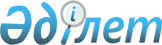 "Сарыкөл ауданының 2009 жылға арналған аудандық бюджеті туралы" мәслихаттың 2008 жылғы 26 желтоқсандағы № 92 шешіміне өзгерістер енгізу туралыҚостанай облысы Сарыкөл ауданы мәслихатының 2009 жылғы 25 қарашадағы № 160 шешімі. Қостанай облысы Сарыкөл ауданының Әділет басқармасында 2009 жылғы 26 қарашада № 9-17-88 тіркелді

      Қазақстан Республикасының 2008 жылғы 4 желтоқсандағы № 95-IV Бюджет кодексінің 109 бабына сәйкес және "Қазақстан Республикасындағы жергілікті мемлекеттік басқару және өзін-өзі басқару туралы" Қазақстан Республикасы Заңының 6-бабы 1-тармағының 1) тармақшасы негізінде Сарыкөл ауданы әкімдігінің 2009 жылғы 25 қарашадағы № 296 қаулысын қарастырып, Сарыкөл аудандық мәслихаты ШЕШТІ:



      1. Аудандық мәслихатының 2008 жылғы 26 желтоқсандағы № 92 "Сарыкөл ауданының 2009 жылға арналған аудандық бюджеті туралы" шешіміне өзгерістер енгізілсін (нормативтік-құқықтық актілерді мемлекеттік тіркеу тізілімінде 2009 жылдың 5 қаңтарында 9-17-72 нөмірімен тіркелген, № 3 "Сарыкөл" газетінде 2009 жылдың 22 қаңтарында жарияланған; бұрын енгізілген өзгерістер: 2009 жылдың 20 қаңтардағы № 107 "Сарыкөл ауданының 2009 жылға арналған аудандық бюджетi туралы" мәслихаттың 2008 жылғы 26 желтоқсандағы № 92 шешiмiне өзгерiстер енгiзу туралы" аудандық мәслихатының шешімі,нормативтік-құқықтық актілерді мемлекеттік тіркеу тізілімінде 2009 жылдың 22 қаңтарында 9-17-73 нөмірімен тіркелген, № 6 "Сарыкөл" газетінде 2009 жылдың 12 ақпанында жарияланған; 2009 жылдың 28 сәуірдегі № 113 "Сарыкөл ауданының 2009 жылға арналған аудандық бюджетi туралы" мәслихаттың 2008 жылғы 26 желтоқсандағы № 92 шешiмiне өзгерiстер енгiзу туралы" аудандық мәслихатының шешімі, нормативтік-құқықтық актілерді мемлекеттік тіркеу тізілімінде 2009 жылдың 28 сәуірдегі 9-17-76 нөмірімен тіркелген, № 25 "Сарыкөл" газетінде 2009 жылдың 25 маусымда, № 26 2009 жылдың 2 шілдесінде, № 27 2009 жылдың 9 шілдесінде жарияланған; 2009 жылдың 4 тамыздағы № 143 "Сарыкөл ауданының 2009 жылға арналған аудандық бюджетi туралы" мәслихаттың 2008 жылғы 26 желтоқсандағы № 92 шешiмiне өзгерiстер енгiзу туралы" аудандық мәслихатының шешімі,нормативтік-құқықтық актілерді мемлекеттік тіркеу тізілімінде 2009 жылдың 5 тамызда 9-17-79 нөмірімен тіркелген, № 34 "Сарыкөл" газетінде 2009 жылдың 27 тамызында, № 35 2009 жылдың 3 қырқүйегінде, № 36 2009 жылдың 10 қырқүйегінде жарияланған):



      1-тармағы жаңа редакцияда мазмұндалсын:

      "1 қосымшаға келісе Сарыкөл ауданының аудандық бюджеті орындауға алынсын:

      кірістер - 1 923 569,8 мың теңге, оның ішінде:

      салықтық түсімдер – 409 509,0 мың теңге,

      салыққа жатпайтын түсімдер – 1 766,0 мың теңге,

      негізгі капиталды сатудан түсетін түсімдер – 2 617,0 мың теңге,

      алынған ресми трансферттер – 1 509 677,8 мың теңге,

      шығыстар – 1 942 382,9 мың теңге;

      тапшылығы – -18 813,1 мың теңге;

      бюджет тапшылығын пайдалану – 18 813,1 мың теңге.".

      Көрсетілген шешімнің 1, 2 қосымшалары жаңа редақцияда мазмұндалсын (қоса беріліп отыр).



      2. Аталған шешім 2009 жылдың 1 қаңтарынан қолданысқа енгізіледі.      Кезектен тыс сессияның төрағасы           В. Лавринец      Аудандық мәслихатының хатшысы            У. Айғұлақов      КЕЛІСІЛДІ:      "Сарыкөл ауданы әкімдігінің қаржы

      бөлімі" мемлекеттік мекемесінің бастығы

      Татьяна Ивановна Лысяк

      2009 жылғы 25 қарашадағы      "Сарыкөл ауданы әкімдігінің экономика

      және бюджеттік жоспарлау бөлімі"

      мемлекеттік мекемесінің бастығы

      Илияс Мыңжасарұлы Насыров

      2009 жылғы 25 қарашадағы      "Сарыкөл ауданы бойынша салық басқармасы"

      мемлекеттік мекемесінің бастығы

      Ғылымбек Қабдешұлы Шохметов

      2009 жылғы 25 қарашадағы

 

Мәслихаттың         

2009 жылғы 25 қарашадағы   

№ 160 шешіміне 1 қосымша   Сарыкөл ауданының

2009 жылға арналған аудандық бюджеті

 

Мәслихаттың          

2009 жылғы 25 қарашадағы   

№ 160 шешіміне 2 қосымша   Сарыкөл ауданының

2009 жылға арналған аудандық бюджетінің

ағымдық бюджеттік бағдарламалар тізімдемесі

      
					© 2012. Қазақстан Республикасы Әділет министрлігінің «Қазақстан Республикасының Заңнама және құқықтық ақпарат институты» ШЖҚ РМК
				СанатСанатСанатСанат2009 жылға

арналған

анықталған

бюджеткласскласскласс2009 жылға

арналған

анықталған

бюджетКiшi классКiшi класс2009 жылға

арналған

анықталған

бюджетАТАУЫ2009 жылға

арналған

анықталған

бюджетI. Кiрiс1923569,81000САЛЫҚТЫҚ ТҮСІМДЕР409509,01010Табыс салығы164018,01012Жеке табыс салығы164018,01030Әлеуметтiк салық140317,01031Әлеуметтiк салық140317,01040Меншiкке салынатын салықтар82262,01041Мүлiкке салынатын салықтар47521,01043Жер салығы6608,01044Көлiк құралдарына салынатын салық21556,01045Бiрыңғай жер салығы6577,01050Тауарларға, жұмыстарға және

қызметтерге салынатын iшкi салықтар21236,01052Акциздер3660,01053Табиғи және басқа ресурстарды

пайдаланғаны үшiн түсетiн түсiмдер13840,01054Кәсiпкерлiк және кәсiби қызметтi

жүргiзгенi үшiн алынатын алымдар3665,01055Ойын бизнесіне салық салу71,01080Заңдық мәнді іс-әрекеттерді жасағаны

және (немесе) оған уәкілеттігі бар

мемлекеттік органдар немесе

лауазымды адамдар құжаттар бергені

үшін алынатын міндетті төлемдер1676,01081Мемлекеттiк баж1676,02000Салықтық емес түсiмдер1766,02010Мемлекеттік меншіктен түсетін

кірістер791,02011Мемлекеттік кәсіпорындардың таза

кірісі бөлігінің түсімдері147,02015Мемлекет меншігіндегі мүлікті жалға

беруден түсетін кірістер644,02020Мемлекеттік бюджеттен

қаржыландырылатын мемлекеттік

мекемелердің тауарларды (жұмыстарды,

қызметтерді) өткізуінен түсетін

түсімдер21,02021Мемлекеттік бюджеттен

қаржыландырылатын мемлекеттік

мекемелердің тауарларды (жұмыстарды,

қызметтерді) өткізуінен түсетін

түсімдер21,02060Басқа да салықтық емес түсiмдер954,02061Басқа да салықтық емес түсiмдер954,03000Негізгі капиталды сатудан түсетін

түсімдер2617,03030Жердi және материалдық емес

активтердi сату2617,03031Жердi сату2617,04000Трансферттердің түсімдері1509677,84020Мемлекеттiк басқарудың жоғары тұрған

органдарынан түсетiн трансферттер1509677,84022Облыстық бюджеттен түсетiн

трансферттер1509677,8Бернелік топБернелік топБернелік топБернелік топБернелік топ2009 жылға

арналған

анықталған

бюджетФункциялық ішкі тобыФункциялық ішкі тобыФункциялық ішкі тобыФункциялық ішкі тобы2009 жылға

арналған

анықталған

бюджетБюджеттік бағдарлама әкімшісіБюджеттік бағдарлама әкімшісіБюджеттік бағдарлама әкімшісі2009 жылға

арналған

анықталған

бюджетБағдарламаБағдарлама2009 жылға

арналған

анықталған

бюджетАТАУЫ2009 жылға

арналған

анықталған

бюджетII. ШЫҒЫСТАР1942382,901Жалпы сипаттағы мемлекеттiк

қызметтер117101,01Мемлекеттiк басқарудың жалпы

функцияларын орындайтын өкiлдi,

атқарушы және басқа органдар103059,0112Аудан (облыстық маңызы бар қала)

мәслихатының аппараты8107,0001Аудан (облыстық маңызы бар қала)

мәслихатының қызметін қамтамасыз

ету8107,0122Аудан (облыстық маңызы бар қала)

әкімінің аппараты35964,0001Аудан (облыстық маңызы бар қала)

әкімінің қызметін қамтамасыз ету35964,0123Қаладағы аудан, аудандық маңызы

бар қала, кент, ауыл (село),

ауылдық (селолық) округ әкімінің

аппараты58988,0001Қаладағы ауданның, аудандық маңызы

бар қаланың, кенттің, ауылдың

(селоның), ауылдық (селолық)

округтің әкімі аппаратының

қызметін қамтамасыз ету58988,02Қаржылық қызмет8488,0452Ауданның (облыстық маңызы бар

қаланың) қаржы бөлімі8488,0001Қаржы бөлімінің қызметін

қамтамасыз ету8343,0004Біржолғы талондарды беру жөніндегі

жұмысты және біржолғы талондарды

іске асырудан сомаларды жинаудың

толықтығын қамтамасыз етуді

ұйымдастыру86,0011Коммуналдық меншікке түскен

мүлікті есепке алу, сақтау,

бағалау және сату59,05Жоспарлау және статистикалық

қызмет5554,0453Ауданның (облыстық маңызы бар

қаланың) экономика және бюджеттік

жоспарлау бөлімі5554,0001Экономика және бюджеттік жоспарлау

бөлімнің қызметін қамтамасыз ету5554,002Қорғаныс2142,01Әскери мұктаждар2142,0122Аудан (облыстық маңызы бар қала)

әкімінің аппараты2142,0005Жалпыға бірдей әскери міндетті

атқару шеңберіндегі іс-шаралар2142,004Білім беру784296,71Мектепке дейiнгi тәрбие және

оқыту29323,0123Қаладағы аудан, аудандық маңызы

бар қала, кент, ауыл (село),

ауылдық (селолық) округ әкімінің

аппараты29323,0004Мектепке дейінгі тәрбие ұйымдарын

қолдау29323,02Бастауыш, негізгі орта және

жалпы орта білім беру744914,7123Қаладағы аудан, аудандық маңызы

бар қала, кент, ауыл (село),

ауылдық (селолық) округ әкімінің

аппараты353,0005Ауылдық (селолық) жерлерде

балаларды мектепке дейін тегін

алып баруды және кері алып келуді

ұйымдастыру353,0464Ауданның (облыстық маңызы бар

қаланың) білім беру бөлімі744561,7003Жалпы білім беру719184,7006Балалар үшін қосымша білім беру13261,0010Республикалық бюджеттен берілетін

нысаналы трансферттердің есебінен

білім берудің мемлекеттік жүйесіне

оқытудың жаңа технологияларын

енгізу12116,09Бiлiм беру саласындағы өзге де

қызметтер10059,0464Ауданның (облыстық маңызы бар

қаланың) білім беру бөлімі10059,0001Білім беру бөлімінің қызметін

қамтамасыз ету4696,0005Ауданның (аудандық маңызы бар

қаланың) мемлекеттік білім беру

мекемелер үшін оқулықтар мен

оқу-әдiстемелiк кешендерді сатып

алу және жеткізу5363,006Әлеуметтiк көмек және

әлеуметтiк қамсыздандыру69069,02Әлеуметтік көмек54158,0451Ауданның (облыстық маңызы бар

қаланың) жұмыспен қамту және

әлеуметтік бағдарламалар бөлімі54158,0002Еңбекпен қамту бағдарламасы16098,0005Мемлекеттік атаулы әлеуметтік

көмек6804,0007Жергілікті өкілетті органдардың

шешімі бойынша азаматтардың

жекелеген топтарына әлеуметтік

көмек4605,0010Үйден тәрбиеленіп оқытылатын

мүгедек балаларды материалдық

қамтамасыз ету154,0014Мұқтаж азаматтарға үйде әлеуметтiк

көмек көрсету5362,001618 жасқа дейінгі балаларға

мемлекеттік жәрдемақылар20635,0017Мүгедектерді оңалту жеке

бағдарламасына сәйкес, мұқтаж

мүгедектерді міндетті гигиеналық

құралдармен қамтамасыз етуге, және

ымдау тілі мамандарының, жеке

көмекшілердің қызмет көрсету500,09Әлеуметтiк көмек және

әлеуметтiк қамтамасыз ету

салаларындағы өзге де қызметтер14911,0451Ауданның (облыстық маңызы бар

қаланың) жұмыспен қамту және

әлеуметтік бағдарламалар бөлімі14911,0001Жұмыспен қамту және әлеуметтік

бағдарламалар бөлімінің қызметін

қамтамасыз ету14525,0011Жәрдемақыларды және басқа да

әлеуметтік төлемдерді есептеу,

төлеу мен жеткізу бойынша

қызметтерге ақы төлеу386,007Тұрғын үй-коммуналдық

шаруашылық37382,01Тұрғын үй шаруашылығы1200,0458Ауданның (облыстық маңызы бар

қаланың) тұрғын үй-коммуналдық

шаруашылығы, жолаушылар көлігі

және автомобиль жолдары бөлімі1200,0004Азматтардың жекелген санаттарын

тұрғын үймен қамтамасыз ету1200,02Коммуналдық шаруашылық11712,0458Ауданның (облыстық маңызы бар

қаланың) тұрғын үй-коммуналдық

шаруашылығы, жолаушылар көлігі

және автомобиль жолдары бөлімі11712,0012Сумен жабдықтау және су бөлу

жүйесінің қызмет етуі11712,03Елді-мекендерді көркейту24470,0123Қаладағы аудан, аудандық маңызы

бар қала, кент, ауыл (село),

ауылдық (селолық) округ әкімінің

аппараты24470,0008Елді мекендерде көшелерді

жарықтандыру11481,0009Елді мекендердің санитариясын

қамтамасыз ету4433,0011Елді мекендерді абаттандыру мен

көгалдандыру8556,008Мәдениет, спорт, туризм және

ақпараттық кеңістiк61686,01Мәдениет саласындағы қызмет19422,0455Ауданның (облыстық маңызы бар

қаланың) мәдениет және тілдерді

дамыту бөлімі19422,0003Мәдени-демалыс жұмысын қолдау19422,02Спорт1825,0465Ауданның (облыстық маңызы бар

қаланың) Дене шынықтыру және спорт

бөлімі1825,0006Аудандық (облыстық маңызы бар

қалалық) деңгейде спорттық

жарыстар өткiзу378,0007Әртүрлi спорт түрлерi бойынша

аудан (облыстық маңызы бар қала)

құрама командаларының мүшелерiн

дайындау және олардың облыстық

спорт жарыстарына қатысуы1447,03Ақпараттық кеңiстiк29911,0455Ауданның (облыстық маңызы бар

қаланың) мәдениет және тілдерді

дамыту бөлімі28211,0006Аудандық (қалалық) кiтапханалардың

жұмыс iстеуi26509,0007Мемлекеттік тілді және Қазақстан

халықтарының басқа да тілді дамыту1702,0456Ауданның (облыстық маңызы бар

қаланың) ішкі саясат бөлімі1700,0002Бұқаралық ақпарат құралдары арқылы

мемлекеттiк ақпарат саясатын

жүргізу1700,09Мәдениет, спорт, туризм және

ақпараттық кеңiстiктi

ұйымдастыру жөнiндегi өзге де

қызметтер10528,0455Ауданның (облыстық маңызы бар

қаланың) мәдениет және тілдерді

дамыту бөлімі3896,0001Мәдениет және тілдерді дамыту

бөлімінің қызметін қамтамасыз ету3896,0456Ауданның (облыстық маңызы бар

қаланың) ішкі саясат бөлімі3920,0001Ішкі саясат бөлімінің қызметін

қамтамасыз ету3305,0003Жастар саясаты саласындағы өңірлік

бағдарламаларды iске асыру615,0465Ауданның (облыстық маңызы бар

қаланың) Дене шынықтыру және спорт

бөлімі2712,0001Дене шынықтыру және спорт бөлімі

қызметін қамтамасыз ету2712,010Ауыл, су, орман, балық

шаруашылығы, ерекше қорғалатын

табиғи аумақтар, қоршаған

ортаны және жануарлар дүниесін

қорғау, жер қатынастары815928,01Ауыл шаруашылығы13929,0462Ауданның (облыстық маңызы бар

қаланың) ауыл шаруашылық бөлімі13929,0001Ауыл шаруашылығы бөлімінің

қызметін қамтамасыз ету9140,0099Республикалық бюджеттен берілетін

нысаналы трансферттер есебiнен

ауылдық елді мекендер саласының

мамандарын әлеуметтік қолдау

шараларын іске асыру4789,02Су шаруашылығы793051,0467Ауданның (облыстық маңызы бар

қаланың) құрылыс бөлімі793051,0012Сумен жабдықтау жүйесін дамыту793051,06Жер қатынастары3148,0463Ауданның (облыстық маңызы бар

қаланың) жер қатынастары бөлімі3148,0001Жер қатынастары бөлімінің қызметін

қамтамасыз ету3148,09Ауыл, су, орман, балық

шаруашылығы және қоршаған

ортаны қорғау мен жер

қатынастары саласындағы өзге де

қызметтер5800,0123Қаладағы аудан, аудандық маңызы

бар қала, кент, ауыл (село),

ауылдық (селолық) округ әкімінің

аппараты5800,0019Аймақтық жұмыспен қамту және

кадрларды қайта даярлау

стратегиясын іске асыру шегінде

кенттерде, ауылдарда, ауылдық

округтерде әлеуметтік жобаларды

қаржыландыру5800,011Өнеркәсіп, сәулет, қала

құрылысы және құрылыс қызметі6564,02Сәулет, қала құрылысы және

құрылыс қызметі6564,0467Ауданның (облыстық маңызы бар

қаланың) құрылыс бөлімі3187,0001Құрылыс бөлімінің қызметін

қамтамасыз ету3187,0468Ауданның (облыстық маңызы бар

қаланың) сәулет және қала құрылысы

бөлімі3377,0001Қала құрылысы және сәулет

бөлімінің қызметін қамтамасыз ету3377,012Көлiк және коммуникация38411,01Автомобиль көлiгi38411,0123Қаладағы аудан, аудандық маңызы

бар қала, кент, ауыл (село),

ауылдық (селолық) округ әкімінің

аппараты13711,0013Аудандық маңызы бар қалаларда,

кенттерде, ауылдарда (селоларда),

ауылдық (селолық) округтерде

автомобиль жолдарының жұмыс

істеуін қамтамасыз ету13711,0458Ауданның (облыстық маңызы бар

қаланың) тұрғын үй-коммуналдық

шаруашылығы, жолаушылар көлігі

және автомобиль жолдары бөлімі24700,0023Автомобиль жолдарының жұмыс

істеуін қамтамасыз ету24700,013Басқалар5688,03Кәсiпкерлiк қызметтi қолдау

және бәсекелестікті қорғау2485,0469Ауданның (облыстық маңызы бар

қаланың) кәсіпкерлік бөлімі2485,0001Кәсіпкерлік бөлімі қызметін

қамтамасыз ету2485,09Басқалар3203,0458Ауданның (облыстық маңызы бар

қаланың) тұрғын үй-коммуналдық

шаруашылығы, жолаушылар көлігі

және автомобиль жолдары бөлімі3203,0001Тұрғын үй-коммуналдық шаруашылығы,

жолаушылар көлігі және автомобиль

жолдары бөлімінің қызметін

қамтамасыз ету3203,015Трансферттер4115,21Трансферттер4115,2452Ауданның (облыстық маңызы бар

қаланың) қаржы бөлімі4115,2006Нысаналы пайдаланылмаған (толық

пайдаланылмаған) трансферттерді

қайтару4115,2V. Бюджет тапшылығы (-) /

профицитi (+)-18813,1VI. Бюджет тапшылығын

қаржыландыру (профициттi

пайдалану)18813,108Бюджет қаражаттарының

пайдаланылатын қалдықтары18813,101Бюджет қаражаты қалдықтары18813,1001Бюджет қаражатының бос қалдықтары18813,1Бернелік топБернелік топБернелік топБернелік топБернелік топФункциялық ішкі тобыФункциялық ішкі тобыФункциялық ішкі тобыФункциялық ішкі тобыБюджеттік бағдарлама әкімшісіБюджеттік бағдарлама әкімшісіБюджеттік бағдарлама әкімшісіБағдарламаБағдарламаАТАУЫ01Жалпы сипаттағы мемлекеттiк қызметтер1Мемлекеттiк басқарудың жалпы функцияларын

орындайтын өкiлдi, атқарушы және басқа

органдар112Аудан (облыстық маңызы бар қала) мәслихатының

аппараты001Аудан (облыстық маңызы бар қала) мәслихатының

қызметін қамтамасыз ету122Аудан (облыстық маңызы бар қала) әкімінің

аппараты001Аудан (облыстық маңызы бар қала) әкімінің

қызметін қамтамасыз ету123Қаладағы аудан, аудандық маңызы бар қала,

кент, ауыл (село), ауылдық (селолық) округ

әкімінің аппараты001Қаладағы ауданның, аудандық маңызы бар

қаланың, кенттің, ауылдың (селоның), ауылдық

(селолық) округтің әкімі аппаратының қызметін

қамтамасыз ету2Қаржылық қызмет452Ауданның (облыстық маңызы бар қаланың) қаржы

бөлімі001Қаржы бөлімінің қызметін қамтамасыз ету004Біржолғы талондарды беру жөніндегі жұмысты

және біржолғы талондарды іске асырудан

сомаларды жинаудың толықтығын қамтамасыз

етуді ұйымдастыру011Коммуналдық меншікке түскен мүлікті есепке

алу, сақтау, бағалау және сату5Жоспарлау және статистикалық қызмет453Ауданның (облыстық маңызы бар қаланың)

экономика және бюджеттік жоспарлау бөлімі001Экономика және бюджеттік жоспарлау бөлімнің

қызметін қамтамасыз ету02Қорғаныс1Әскери мұктаждар122Аудан (облыстық маңызы бар қала) әкімінің

аппараты005Жалпыға бірдей әскери міндетті атқару

шеңберіндегі іс-шаралар04Білім беру1Мектепке дейiнгi тәрбие және оқыту123Қаладағы аудан, аудандық маңызы бар қала,

кент, ауыл (село), ауылдық (селолық) округ

әкімінің аппараты004Мектепке дейінгі тәрбие ұйымдарын қолдау2Бастауыш, негізгі орта және жалпы орта

білім беру123Қаладағы аудан, аудандық маңызы бар қала,

кент, ауыл (село), ауылдық (селолық) округ

әкімінің аппараты005Ауылдық (селолық) жерлерде балаларды мектепке

дейін тегін алып баруды және кері алып келуді

ұйымдастыру464Ауданның (облыстық маңызы бар қаланың) білім

беру бөлімі003Жалпы білім беру006Балалар үшін қосымша білім беру010Республикалық бюджеттен берілетін нысаналы

трансферттердің есебінен білім берудің

мемлекеттік жүйесіне оқытудың жаңа

технологияларын енгізу9Бiлiм беру саласындағы өзге де қызметтер464Ауданның (облыстық маңызы бар қаланың) білім

беру бөлімі001Білім беру бөлімінің қызметін қамтамасыз ету005Ауданның (аудандық маңызы бар қаланың)

мемлекеттік білім беру мекемелер үшін

оқулықтар мен оқу-әдiстемелiк кешендерді

сатып алу және жеткізу06Әлеуметтiк көмек және әлеуметтiк

қамсыздандыру2Әлеуметтік көмек451Ауданның (облыстық маңызы бар қаланың)

жұмыспен қамту және әлеуметтік бағдарламалар

бөлімі002Еңбекпен қамту бағдарламасы005Мемлекеттік атаулы әлеуметтік көмек007Жергілікті өкілетті органдардың шешімі

бойынша азаматтардың жекелеген топтарына

әлеуметтік көмек010Үйден тәрбиеленіп оқытылатын мүгедек

балаларды материалдық қамтамасыз ету014Мұқтаж азаматтарға үйде әлеуметтiк көмек

көрсету01618 жасқа дейінгі балаларға мемлекеттік

жәрдемақылар017Мүгедектерді оңалту жеке бағдарламасына

сәйкес, мұқтаж мүгедектерді міндетті

гигиеналық құралдармен қамтамасыз етуге, және

ымдау тілі мамандарының, жеке көмекшілердің

қызмет көрсету9Әлеуметтiк көмек және әлеуметтiк

қамтамасыз ету салаларындағы өзге де

қызметтер451Ауданның (облыстық маңызы бар қаланың)

жұмыспен қамту және әлеуметтік бағдарламалар

бөлімі001Жұмыспен қамту және әлеуметтік бағдарламалар

бөлімінің қызметін қамтамасыз ету011Жәрдемақыларды және басқа да әлеуметтік

төлемдерді есептеу, төлеу мен жеткізу бойынша

қызметтерге ақы төлеу07Тұрғын үй-коммуналдық шаруашылық1Тұрғын үй шаруашылығы458Ауданның (облыстық маңызы бар қаланың) тұрғын

үй-коммуналдық шаруашылығы, жолаушылар көлігі

және автомобиль жолдары бөлімі004Азматтардың жекелген санаттарын тұрғын үймен

қамтамасыз ету2Коммуналдық шаруашылық458Ауданның (облыстық маңызы бар қаланың) тұрғын

үй-коммуналдық шаруашылығы, жолаушылар көлігі

және автомобиль жолдары бөлімі012Сумен жабдықтау және су бөлу жүйесінің қызмет

етуі3Елді-мекендерді көркейту123Қаладағы аудан, аудандық маңызы бар қала,

кент, ауыл (село), ауылдық (селолық) округ

әкімінің аппараты008Елді мекендерде көшелерді жарықтандыру009Елді мекендердің санитариясын қамтамасыз ету011Елді мекендерді абаттандыру мен көгалдандыру08Мәдениет, спорт, туризм және ақпараттық

кеңістiк1Мәдениет саласындағы қызмет455Ауданның (облыстық маңызы бар қаланың)

мәдениет және тілдерді дамыту бөлімі003Мәдени-демалыс жұмысын қолдау2Спорт465Ауданның (облыстық маңызы бар қаланың) Дене

шынықтыру және спорт бөлімі006Аудандық (облыстық маңызы бар қалалық)

деңгейде спорттық жарыстар өткiзу007Әртүрлi спорт түрлерi бойынша аудан (облыстық

маңызы бар қала) құрама командаларының

мүшелерiн дайындау және олардың облыстық

спорт жарыстарына қатысуы3Ақпараттық кеңiстiк455Ауданның (облыстық маңызы бар қаланың)

мәдениет және тілдерді дамыту бөлімі006Аудандық (қалалық) кiтапханалардың жұмыс

iстеуi007Мемлекеттік тілді және Қазақстан халықтарының

басқа да тілді дамыту456Ауданның (облыстық маңызы бар қаланың) ішкі

саясат бөлімі002Бұқаралық ақпарат құралдары арқылы

мемлекеттiк ақпарат саясатын жүргізу9Мәдениет, спорт, туризм және ақпараттық

кеңiстiктi ұйымдастыру жөнiндегi өзге де

қызметтер455Ауданның (облыстық маңызы бар қаланың)

мәдениет және тілдерді дамыту бөлімі001Мәдениет және тілдерді дамыту бөлімінің

қызметін қамтамасыз ету456Ауданның (облыстық маңызы бар қаланың) ішкі

саясат бөлімі001Ішкі саясат бөлімінің қызметін қамтамасыз ету003Жастар саясаты саласындағы өңірлік

бағдарламаларды iске асыру465Ауданның (облыстық маңызы бар қаланың) Дене

шынықтыру және спорт бөлімі001Дене шынықтыру және спорт бөлімі қызметін

қамтамасыз ету10Ауыл, су, орман, балық шаруашылығы,

ерекше қорғалатын табиғи аумақтар,

қоршаған ортаны және жануарлар дүниесін

қорғау, жер қатынастары1Ауыл шаруашылығы462Ауданның (облыстық маңызы бар қаланың) ауыл

шаруашылық бөлімі001Ауыл шаруашылығы бөлімінің қызметін

қамтамасыз ету099Республикалық бюджеттен берілетін нысаналы

трансферттер есебiнен ауылдық елді мекендер

саласының мамандарын әлеуметтік қолдау

шараларын іске асыру2Су шаруашылығы467Ауданның (облыстық маңызы бар қаланың)

құрылыс бөлімі012Сумен жабдықтау жүйесін дамыту6Жер қатынастары463Ауданның (облыстық маңызы бар қаланың) жер

қатынастары бөлімі001Жер қатынастары бөлімінің қызметін қамтамасыз

ету9Ауыл, су, орман, балық шаруашылығы және

қоршаған ортаны қорғау мен жер

қатынастары саласындағы өзге де қызметтер123Қаладағы аудан, аудандық маңызы бар қала,

кент, ауыл (село), ауылдық (селолық) округ

әкімінің аппараты019Аймақтық жұмыспен қамту және кадрларды қайта

даярлау стратегиясын іске асыру шегінде

кенттерде, ауылдарда, ауылдық округтерде

әлеуметтік жобаларды қаржыландыру11Өнеркәсіп, сәулет, қала құрылысы және

құрылыс қызметі2Сәулет, қала құрылысы және құрылыс

қызметі467Ауданның (облыстық маңызы бар қаланың)

құрылыс бөлімі001Құрылыс бөлімінің қызметін қамтамасыз ету468Ауданның (облыстық маңызы бар қаланың) сәулет

және қала құрылысы бөлімі001Қала құрылысы және сәулет бөлімінің қызметін

қамтамасыз ету12Көлiк және коммуникация1Автомобиль көлiгi123Қаладағы аудан, аудандық маңызы бар қала,

кент, ауыл (село), ауылдық (селолық) округ

әкімінің аппараты013Аудандық маңызы бар қалаларда, кенттерде,

ауылдарда (селоларда), ауылдық (селолық)

округтерде автомобиль жолдарының жұмыс

істеуін қамтамасыз ету458Ауданның (облыстық маңызы бар қаланың) тұрғын

үй-коммуналдық шаруашылығы, жолаушылар көлігі

және автомобиль жолдары бөлімі023Автомобиль жолдарының жұмыс істеуін

қамтамасыз ету13Басқалар3Кәсiпкерлiк қызметтi қолдау және

бәсекелестікті қорғау469Ауданның (облыстық маңызы бар қаланың)

кәсіпкерлік бөлімі001Кәсіпкерлік бөлімі қызметін қамтамасыз ету9Басқалар458Ауданның (облыстық маңызы бар қаланың) тұрғын

үй-коммуналдық шаруашылығы, жолаушылар көлігі

және автомобиль жолдары бөлімі001Тұрғын үй-коммуналдық шаруашылығы, жолаушылар

көлігі және автомобиль жолдары бөлімінің

қызметін қамтамасыз ету15Трансферттер1Трансферттер452Ауданның (облыстық маңызы бар қаланың) қаржы

бөлімі006Нысаналы пайдаланылмаған (толық

пайдаланылмаған) трансферттерді қайтару